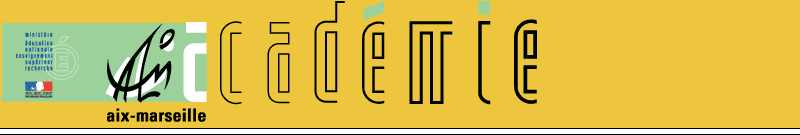 LYCÉE PROFESSIONNEL .... Tél. : 04.42....Fax : 04.42....Mail : cdt.....@ac-aix-marseille.frLIVRET D’EVALUATIONTUTEURPériode de Formation en Milieu ProfessionnelBaccalauréat ProfessionnelMAINTENANCE DES EQUIPEMENTS INDUSTRIELSNom et prénom du Stagiaire : ………………………………………………………..DOCUMENT RESERVÉ AU TUTEURSOMMAIRESommaire 				P.1Ce que sait faire le stagiaire en SECONDE				P.3CERTIFICATION INTERMEDIAIRE en PREMIERE			P.4Déroulement de l’épreuve EP1à remplir par le TUTEUR				P.5Bilan des compétences évaluées à remplir par le TUTEUR/PROF			P.6EPREUVE E31A  en TERMINALE BAC PRO MEI			P.7Déroulement de l’épreuve E 31-A à remplir par le TUTEUR				P.8Bilan des compétences évaluées à remplir par le TUTEUR/PROF			P.9SECONDEBAC PROFESSIONNELMAINTENANCE DES EQUIPEMENTS INDUSTRIELSCE QUE SAIT FAIRE LE STAGIAIREEN FIN DE SECONDE MEIPREMIEREBAC PROFESSIONNELCERTIFICATIONINTERMEDIAIREBEP M.P.E.IDEROULEMENT DE L’EPREUVE1ère Partie : MAINTENANCE CORRECTIVERemplacement d’un élément électrique, pneumatique, hydrauliqueLe tuteur distribue à l’élève, sur papier ou à l’oral, un bon de travail. 	Exemple : Remplacer Disjoncteur magnéto thermique du convoyeur 2. Le tuteur peut donner des informations complémentaires si nécessaire.L’élève doit en autonomie :	2ème Partie : MAINTENANCE PREVENTIVE	Surveillance et inspection d’un systèmeLe tuteur indique  à l’élève quel système il doit inspecter et surveillerL’élève doit en autonomie:BILAN DES COMPETENCES MPEI EVALUEESTERMINALEBAC PROFESSIONNELEPREUVE E31 SURVEILLER, AMELIORER,MODIFIER LES EQUIPEMENTSEpreuve E31A : Evaluation des activités professionnellesDEROULEMENT DE L’EPREUVE ( E31-A )1ère Partie : MAINTENANCE PREVENTIVESurveillance et inspection d’un systèmeLe tuteur indique à l’élève quel système il doit inspecter et surveillerL’élève doit en autonomie :2ème Partie : MAINTENANCE AMELIORATIVE Exécuter des travaux d’amélioration ou de modification d’un bienLe tuteur distribue à l’élève, sur papier ou à l’oral, un bon de travail.Le tuteur peut donner des informations complémentaires si nécessaire.L’élève doit en autonomie :BILAN DES COMPETENCES BAC PRO MEI (E31-A) EVALUEESTâches professionnellesDétailRéaliser des opérations de maintenance1er niveauPréparer sa réparation, son dépannage.Évaluer les dangers et s’en prémunirChoisir un outillage adapté et calibré- Sur système consigné -Réaliser des réparations, des dépannages dans les domaines mécanique, électrique, pneumatique, hydraulique.Remplacer des composants électriquesRemplacer des éléments de guidage et d’étanchéité défectueux suivant une guidance détailléeRendre compte de son interventionOralement ou sur les OT. Utiliser un langage technique adaptéActualiser le dossier technique des biens.Mettre à jour un schéma à partir de données fourniesRéaliser des opérations de fabrications de baseSciage, ajustage au ½ mm, perçage, taraudage, soudage, pliage de base,…Métrologie : Calibre à coulisse, MicromètrePREMIEREPREMIEREPREMIEREEntreprise :Nom :Adresse :Tuteur ::Période 3  du ………au …………………………………………………………………………………………………………………………………………………Période 4 du …………au ………….………………………………………………………………………………………………………………………………………………………………Comprendre l’ordre de travail qui lui a été donné- --++ +Faire le compte rendu de son intervention par écrit ou oralement- --++ +Réaliser un croquis de l’élément à déposer- --++ +Dialoguer dans un langage technique compréhensible et adapté- --++ +Observer et S’interroger sur son intervention (accessibilité, maintenabilité)- --++ +Proposer des améliorations- --++ +Choisir son outillage, les consommables et les moyens de manutention- --++ +Identifier et localiser l’élément à remplacer sur l’équipement- --++ +Identifier les éléments d’assemblage et de liaison de l’élément à remplacer- --++ +Effectuer un repérage sur l’équipement avant dépose de l’élément- --++ +Déposer l’élément défaillant sans détérioration du bien- --++ +Remplacer sur le bien le composant neuf ou réparé, le régler si nécessaire- --++ +Faire un contrôle de bon fonctionnement- --++ +Identifier les risques, s’équiper pour se protéger des risques- --++ +Organiser et Délimiter sa zone d’intervention- --++ +Organiser et classer l’outillage et les composants nécessaires à l’intervention- --++ +Nettoyer sa zone d’intervention, Eliminer les déchets- --++ +Ranger sa zone d’intervention (outillages, consommables..)- --++ +Comprendre l’ordre de travail qui lui a été donné- --++ +Identifier les risques et s’équiper en fonction.- --++ +Vérifier le bon fonctionnement du ou des systèmes (bruit, chaleur, …) choisis par le tuteur- --++ +Identifier et localiser tous les points de contrôles (voyants, niveaux, vitesses, pressions, changement de roulement à  prévoir, ...)- --++ +Choisir son outillage de contrôle- --++ +Vérifier les indicateurs (voyants, niveaux, vitesses,  pressions, intensités)- --++ +Effectuer des relevés- --++ +Faire le compte rendu de son inspection par écrit - --++ +                                                                      barème recommandé                                                                      barème recommandé                                                                      barème recommandé                                                                      barème recommandé                                                                      barème recommandé                                                                      barème recommandé                                                                      barème recommandé                                                                      barème recommandé                                                                      barème recommandé                                                                      barème recommandéEVALUATIONEVALUATIONEVALUATIONEVALUATIONEVALUATIONEVALUATIONEVALUATIONEVALUATIONCOMPETENCES BEP MPEI EVALUEESCOMPETENCES BEP MPEI EVALUEESNiveauNiveauNiveauNiveauNotesPropo-séesNotesPropo-séesCOMPETENCES BEP MPEI EVALUEESCOMPETENCES BEP MPEI EVALUEESNotesPropo-séesNotesPropo-séesCP1.4Transmettre à l’écrit ou à l’oral des informations, des données techniquesTransmettre à l’écrit ou à l’oral des informations, des données techniques3CP1.5Analyser son intervention et l’environnementAnalyser son intervention et l’environnement2CP2.1Remplacer ou installer, un sous-ensemble ou un composant sur un équipementRemplacer ou installer, un sous-ensemble ou un composant sur un équipement8CP2.5Organiser sa zone de travailOrganiser sa zone de travail3CP2.7Exécuter des opérations de surveillanceExécuter des opérations de surveillance4NOM de l’élève:………………………….… NOM du tuteur:………………………….…Date : ................................NOM de l’élève:………………………….… NOM du tuteur:………………………….…Date : ................................Proposition de note arrondie au demi-point.Proposition de note arrondie au demi-point.Proposition de note arrondie au demi-point.Proposition de note arrondie au demi-point.Proposition de note arrondie au demi-point.Proposition de note arrondie au demi-point.…….…./20…….…./20NOM de l’élève:………………………….… NOM du tuteur:………………………….…Date : ................................NOM de l’élève:………………………….… NOM du tuteur:………………………….…Date : ................................Tampon de l’entrepriseTampon de l’entrepriseTampon de l’entrepriseTampon de l’entrepriseTampon de l’entrepriseTampon de l’entrepriseTERMINALETERMINALETERMINALEEntreprise :Nom :Adresse :Tuteur ::Période 5  du ………au …………………………………………………………………………………………………………………………………………………Période 6 du …………au ………….………………………………………………………………………………………………………………………………………………………………Comprendre, s’approprier l’ordre de travail qui lui a été donné- --++ +Formuler oralement ou par écrit son analyse avant l’intervention dans un langage adapté- --++ +Identifier les informations pertinentes relatives à la maintenance- --++ +Mettre le bien dans les conditions nécessaires pour réaliser les contrôles- --++ +Surveiller le fonctionnement en mobilisant les 5 sens- --++ +Localiser les points de contrôles- --++ +Effectuer des relevés, calibrer les appareils de contrôle- --++ +Vérifier les données de contrôles (voyants, niveaux, pressions, intensités)- --++ +Remettre le bien dans des conditions normales de fonctionnement- --++ +Faire le compte rendu de son inspection par écrit- --++ +Comprendre, s’approprier l’ordre de travail qui lui a été donné- --++ +Formuler oralement ou par écrit son analyse avant l’intervention dans un langage adapté.- --++ +Identifier et extraire les informations pertinentes relatives à l’intervention- --++ +Organiser et Délimiter sa zone d’intervention- --++ +Effectuer la dépose de la partie du bien à modifier de manière logique, sans détérioration du bien- --++ +Installer les éléments de l’amélioration ou de la modification- --++ +Le(s) régler si nécessaire- --++ +Faire un contrôle de bon fonctionnement- --++ +Nettoyer et ranger sa zone d’intervention- --++ +Rédiger un compte rendu de son intervention par écrit en utilisant les outils de descriptions les mieux adaptés- --++ +Rendre compte des difficultés rencontrées- --++ +Proposer des améliorations de mise à jour des documents- --++ +                                                                      barème recommandé                                                                      barème recommandé                                                                      barème recommandé                                                                      barème recommandé                                                                      barème recommandé                                                                      barème recommandé                                                                      barème recommandé                                                                      barème recommandé                                                                      barème recommandé                                                                      barème recommandéEVALUATIONEVALUATIONEVALUATIONEVALUATIONEVALUATIONEVALUATIONEVALUATIONEVALUATIONCOMPETENCES BAC PRO MEI EVALUEESCOMPETENCES BAC PRO MEI EVALUEESNiveauNiveauNiveauNiveauNotesPropo-séesNotesPropo-séesCOMPETENCES BAC PRO MEI EVALUEESCOMPETENCES BAC PRO MEI EVALUEESNotesPropo-séesNotesPropo-séesCP1.4Exécuter des opérations de surveillance et d’inspectionExécuter des opérations de surveillance et d’inspection4CP1.5Exécuter les travaux d’amélioration ou de modification du bienExécuter les travaux d’amélioration ou de modification du bien8CP4.1Recevoir et transmettre des informationsRecevoir et transmettre des informations4CP4.2Rédiger et argumenter des comptes rendusRédiger et argumenter des comptes rendus4NOM de l’élève:………………………….… NOM du tuteur:………………………….…Date : ................................NOM de l’élève:………………………….… NOM du tuteur:………………………….…Date : ................................Proposition de note arrondie au demi-point.Proposition de note arrondie au demi-point.Proposition de note arrondie au demi-point.Proposition de note arrondie au demi-point.Proposition de note arrondie au demi-point.Proposition de note arrondie au demi-point.…….…./20…….…./20NOM de l’élève:………………………….… NOM du tuteur:………………………….…Date : ................................NOM de l’élève:………………………….… NOM du tuteur:………………………….…Date : ................................Tampon de l’entrepriseTampon de l’entrepriseTampon de l’entrepriseTampon de l’entrepriseTampon de l’entrepriseTampon de l’entreprise